XXXXXXXXXX项目KVA变压器及高低压附属设施安装工程竣工资料建设单位： 施工单位：安徽博联电力工程有限公司日    期：      年     月    日自管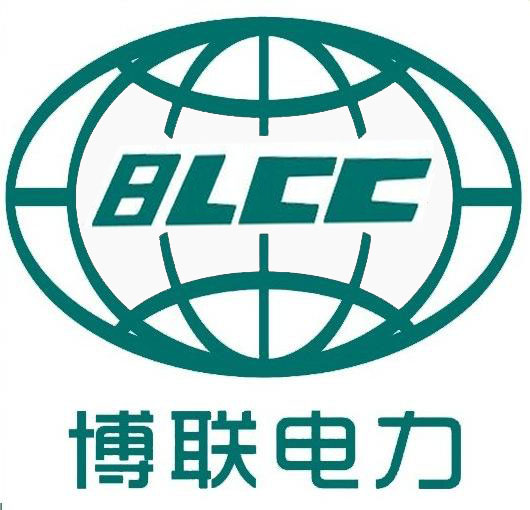 